 בבית הדין הרבני ה לפני כבוד הדיינים:הנדון: החלטהבפנינו בקשות המנהל המיוחד.לאחר עיון יסודי בחומר שבתיק מחליט בית הדין כדלהלן:היתרה הנוכחית בחשבון ההקדשות הינה בסך 275,561 ₪. העמותה אמורה להעביר מיידית את הסך 600,000 ₪ על פי הוראת בית הדין.  בהתאם להחלטת בית הדין מיום ו' בכסלו תשפ"ב (10/11/21) על המנהל המיוחד להעביר תוך 14 יום סך של 150,000 ₪ למטרות המפורטות בהחלטה. סכום של 239,029 ₪ יועבר לתשלום שכ"ט המנהל המיוחד וצוותו. בית הדין מורה על מכרז להצעת נאמנים לכלל הקדשות התימנים, תוך 30 יום. המנהל המיוחד יקדם את השלמת מכר הנכס בחיי אדם בהקדם האפשרי. המנהל המיוחד יפעל להמשך הסדרת נכסי ההקדשות לאחר התייעצות עם בית הדין.  על המזכירות להכניס החלטה זו גם בתיקים מס' 817808, 1175096, 1313068. כמו כן על המזכירות לדוור את ההחלטה לכל הגורמים הקשורים לתיקי ההקדשות. ניתן ביום  ().העתק מתאים למקור, המזכיר הראשיב"התיק 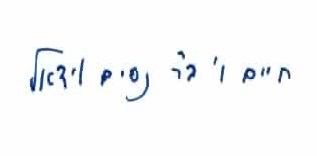 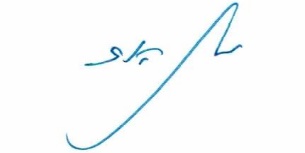 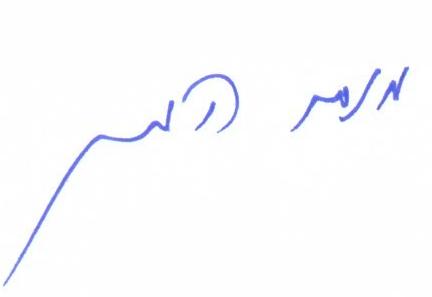 